Family Tree          Class:       No.:       Name:                       1020912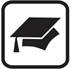 Guiding             Class:       No.:       Name:                       1020912		There are five people in my family.  They are my father, my mother, my grandfather and my sister.  My grandfather is 82 years old.  He is strong. He goes jogging in the park every morning.  My father is a writer, and he works at home.  He always has crazy ideas, so his books are very popular.  I like to talk with him.  My mother is a teacher at the Taipei Zoo.  She loves animals, and she teaches kids about animal protection.  I am a student in Xingya Junior High School, and my sister is a student of Po-ai Elementary School.  Her school is next to my school, so we go to school together.  I love my family and we live happily.Check:Please check the sentence patterns in your introduction, at least 3 patterns.	There is / are 	Age: -- year(s) old 	Job / work: teacher, housekeeper, doctor…	Adjectives about personalities or characters: tall, young, crazy… 	Prepositions of places: in, on, at…Ask and Answer:How many people are there in your family?

There are_______________________________________________________________________Who are they?

They are my_____________________________________________________________________How old are they?
What are their jobs?
What are their characters? /  How are they?

How do you feel about your family?
Your Turn: